Trivselregler för                      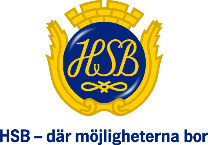 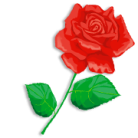 HSB:s BostadsrättsföreningROSEN
Att bo i bostadsrätt innebär att vi alla ingår i en ekonomisk gemenskap med andra människor.
Tillsammans äger vi och förvaltar husen där vi bor och gemensamt kan vi göra vårt boende ännu trivsammare genom att visa respekt och hänsyn för varandra och följa trivselreglerna. Då kan såväl gammal som ung bidra till en fin grannsämja i vår förening och vi slipper onödiga kostnader.För trivas – det vill vi alla.Förändringar i lägenheten
Ibland vill man förnya och komplettera sin lägenhet. När det gäller väsentliga förändringar i din lägenhet måste du alltid ha styrelsens skriftliga godkännande. Såsom rivande av vägg eller att såga upp ett valv i en vägg i lägenheten, uppsättande av markiser eller inglasning.
För allas, och framför allt din egen säkerhet, bör fackman alltid anlitas när det gäller el och VVS-installationer.

Köksfläktar får inte bytas ut utan föreningens medgivande eftersom de befintliga fläktarna ingår i ventilationssystemet.

Är du osäker på vad som kan anses väsentlig förändring tag kontakt med styrelsen.Trivselfrågor
Det är viktigt att du inte låter TV, radio eller musik stå på för hög volym. Vad som upplevs som låg volym för dig kan av grannen upplevas som hög, i och med att ljudet kan tränga genom både väggar, golv och tak och vi alla har olika bra hörsel.Lika viktigt är det, att inte ”klampa omkring” i träskor eller motsvarande inomhus. Tänk på att ditt golv kan vara din grannes tak.Stäng din lägenhetsdörr med omtanke, ”smäll” inte igen den.Under tiden mellan kl 22.00 och 07.00 bör vi alla iakttaga ”största möjliga tystnad”Vi vill alla ha det fint i lägenheten, därför är det ibland nödvändigt att borra, spika och såga, vilket du fritt kan göra
- vardagar mellan kl 08.00 – 20.00 ; lördagar mellan kl 10.00 - 16.00
- söndagar vill vi ha lugn och ro
Undvik att köra tvätt- och diskmaskin mellan kl 22.00 – 07.00.

När du anordnar fest i den egna lägenheten, sätt upp en lapp i trapphuset (glöm inte trapphusen bredvid). Visa dem ”största möjliga hänsyn” genom att dämpa musik och oljud efter kl 22.00. Detta gäller även vid vistelse på uteplatsen och balkongen.Din balkong respektive uteplats
Balkongen alternativt uteplatsen kan vi använda till mycket. Balkongens utsida ingår i fasaden och underhålls av föreningen.
Balkonglådorna hänger du på insidan av balkongen och uteplatsen. 
Markis eller liknande får ej monteras utan styrelsens godkännande.
Vi piskar och skakar ej mattor eller sängkläder från balkongen eller fönster.
Du får inte borra, skruva eller på annat sätt göra åverkan på balkongens räcken, fronter, tak och röda tegelväggar.
Du får måla om träfasaden på balkongen med vit eller grå färg.
Mata ej fåglar från balkongen, uteplatsen eller på gården. Detta kan locka möss och råttor.
Rökning –Tänk på att röken kan störa dina grannar.
Grillning får inte ske på balkonger eller uteplatser.Låt balkongen och uteplatsen bli uterummet där vi alla trivs och kopplas av.UtemiljönVår utemiljö – föreningens gård
Vår gemensamma utemiljö är till för att vi ska vistas och trivas där. Grönytorna inom vårt område får användas av alla efter eget gottfinnande.
Utemöbler och parkbänkar är till för att sitta på, inte klättra och leka med. Flyttar du av någon anledning på möblerna, var då vänlig och ställ tillbaka dem på sin plats efter att du använt dom.
Sandlådorna är till för de små barnen, inte för katter och hundar.
Lek- och bollspel får förekomma på gräsmattorna, men spring och lek bland buskar och i rabatter är inte tillåtet.
Föreningen har en gemensam grillplats på kullen Rosenhill. Hundar och katter
Husdjur får inte rastas inom föreningens område. 
Hundar ska vara kopplade.

Motortrafik, mopeder och cyklar
Vi eftersträvar att ha fordonsfritt på vår gård. Biltrafik inne på gården får endast ske vid transport av tunga eller skrymmande saker. Bilen får inte stå parkerad inne på gården. Kör ej på gräsmattan och parkera ej framför bommarna. Motorcykel och moped får inte stå i cykelrummen. Moped får stå parkerad vid cykelställ. Cykel ska stå i cykelrum eller cykelställ på gården. 
OBS! Tänk på att varken barn eller vuxna förväntar sig fordons- eller mopedkörning inom vårt område.Våra gemensamma utrymmenTillsammans ansvarar vi för våra gemensamma utrymmen det vill säga: entréer, trapphus, cykelrum, källare, soprum och tvättstugor.
Entréer och trapphus: Inga dörrmattor, blomkrukor, sopor, leksaker eller cyklar i trapphuset. Detta för vår säkerhet vid brand samt för att lokalvårdare ska kunna komma åt att sköta sina jobb.
Källargångar ska även de vara fria från saker, här får således inte ligga eller förvaras något.
Till varje lägenhet hör ett källarförråd där du ska förvara dina saker.Rökning är förbjuden i våra gemensamma utrymmen. Släng inte fimpar eller snus på marken eller i brunnarna. Tänk på de barn som leker på gårdarna och ta själv hand om ditt skräp.Tvättstugor
I vår gemensamma tvättstuga kan du tvätta samtliga dagar. Tid bokar du på tvättlistorna, där finns även tvättstugans trivselregler.Felanmälan
Gör felanmälan till HSB om något är sönder.
www.hsb.se/goteborg eller ring dagtid tel 010-442 24 24.
Glöm inte att ange maskinnummer som står på respektive maskin när du gör anmälan i tvättstugan.Oljeläckage, meddela föreningen hsb.rosen@telia.com	
Kungsbacka 2024-04-15
Styrelsen HSB Brf Rosen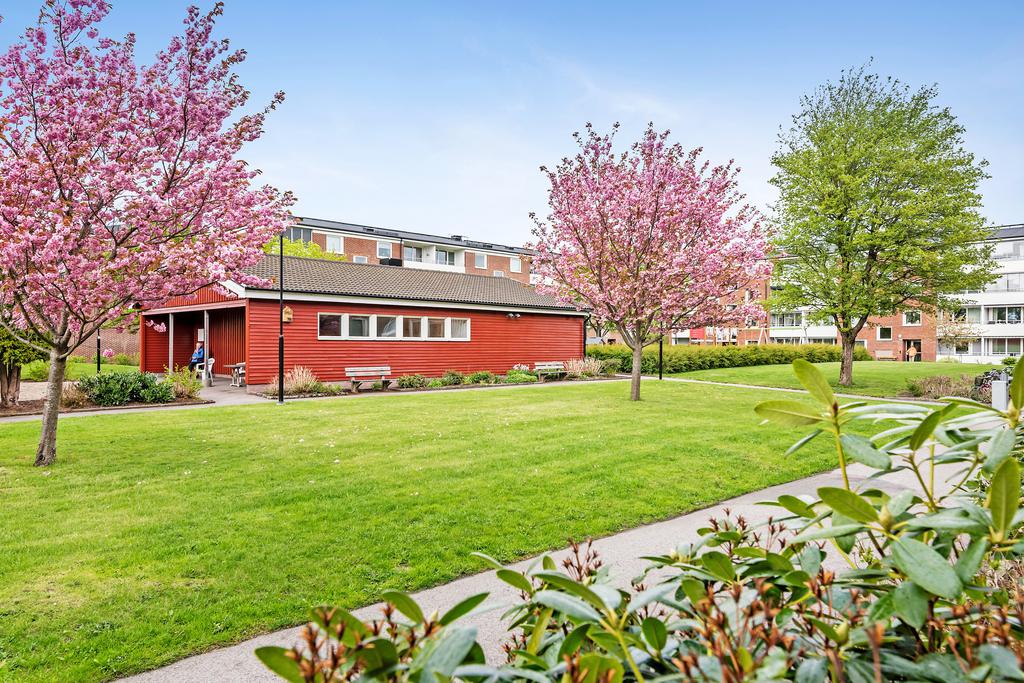 